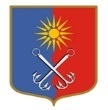 ОТРАДНЕНСКОЕ ГОРОДСКОЕ ПОСЕЛЕНИЕКИРОВСКОГО МУНИЦИПАЛЬНОГО РАЙОНА ЛЕНИНГРАДСКОЙ ОБЛАСТИСОВЕТ ДЕПУТАТОВЧЕТВЕРТОГО СОЗЫВАР Е Ш Е Н И Еот «07» июня 2023 года № 32О формировании комиссии по соблюдению лицами, замещающими муниципальные должности в совете депутатов Отрадненского городского поселения Кировского муниципального района Ленинградской области, ограничений, запретов, исполнения обязанностей, установленныхзаконодательством в целях противодействия коррупции Руководствуясь Федеральным законом от 6 октября 2003 года                            № 131-ФЗ «Об общих принципах организации местного самоуправления в Российской Федерации», в соответствии с Федеральным законом от 25 декабря 2008 года № 273-ФЗ «О противодействии коррупции», областным законом Ленинградской области от 20 января 2020 года № 7-оз «Об отдельных вопросах реализации законодательства в сфере противодействия коррупции гражданами, претендующими на замещение должности главы местной администрации по контракту, муниципальной должности, а также лицами, замещающими указанные должности», решением совета депутатов Отрадненского городского поселения Кировского муниципального района Ленинградской области от 04.03.2020 года № 11 «Об утверждении Положения о комиссии по соблюдению лицами, замещающими муниципальные должности в совете депутатов Отрадненского городского поселения Кировского муниципального района Ленинградской области, ограничений, запретов, исполнения обязанностей, установленных законодательством в целях противодействия коррупции», на основании протокола заседания комиссии по соблюдению лицами, замещающими муниципальные должности в совете депутатов Отрадненского городского поселения Кировского муниципального района Ленинградской области, ограничений, запретов, исполнения обязанностей, установленных законодательством в целях противодействия коррупции от «05» июня 2023 года № 1,  совет депутатов решил:1. Признать утратившим силу решение совета депутатов МО «Город Отрадное» от 02 сентября 2020 года № 39 «О формировании комиссии по соблюдению лицами, замещающими муниципальные должности в совете депутатов Отрадненского городского поселения Кировского муниципального района Ленинградской области, ограничений, запретов, исполнения обязанностей, установленных законодательством в целях противодействия коррупции» с последующими изменениями, внесенными решениями совета депутатов МО «Город Отрадное» от 29.06.2022 года № 32 «О внесении изменений в решение совета депутатов МО «Город Отрадное» от 02 сентября 2020 года    № 39 «О формировании комиссии по соблюдению лицами, замещающими муниципальные должности в совете депутатов Отрадненского городского поселения Кировского муниципального района Ленинградской области, ограничений, запретов, исполнения обязанностей, установленных законодательством в целях противодействия коррупции»», от 29.06.2022 года№ 33 «О внесении изменений в решение совета депутатов МО «Город Отрадное» от 02 сентября 2020 года № 39 «О формировании комиссии по соблюдению лицами, замещающими муниципальные должности в совете депутатов Отрадненского городского поселения Кировского муниципального района Ленинградской области, ограничений, запретов, исполнения обязанностей, установленных законодательством в целях противодействия коррупции»».2. Утвердить состав комиссии по соблюдению лицами, замещающими муниципальные должности в совете депутатов Отрадненского городского поселения Кировского муниципального района Ленинградской области, ограничений, запретов, исполнения обязанностей, установленных законодательством в целях противодействия коррупции, согласно Приложению к настоящему решению.3. Настоящее решение вступает в силу со дня его официального опубликования. Глава муниципального образования                                          М.Г. ТаймасхановРазослано: совет депутатов, администрация, СМИ, прокуратура, сайт www.otradnoe-na-neve.ru, МБУ «Отрадненская городская библиотека», ГУ ЛО «Государственный институт регионального законодательства»УТВЕРЖДЕНОрешением совета депутатовОтрадненского городского поселения Кировского муниципального районаЛенинградской областиот «07» июня 2023 года № 32(Приложение)Состав комиссии по соблюдению лицами, замещающими муниципальные должности в совете депутатов Отрадненского городского поселения Кировского муниципального района Ленинградской области, ограничений, запретов, исполнения обязанностей, установленных законодательством в целях противодействия коррупции Председатель комиссии:Таймасханов Магданбек Гаджиевич – глава Отрадненского городского поселения Кировского муниципального района Ленинградской областиЗаместитель председателя комиссии: Орлов Максим Анатольевич – депутат совета депутатов МО «Город Отрадное»Секретарь комиссии: Мячикова Светлана Ивановна – депутат совета депутатов МО «Город Отрадное»Члены комиссии (депутаты совета депутатов МО «Город Отрадное»):Берснева Светлана НиколаевнаВалышкова Ирина ВладимировнаРуппэль Сергей Александрович